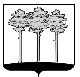 ГОРОДСКАЯ  ДУМА  ГОРОДА  ДИМИТРОВГРАДАУльяновской областиР Е Ш Е Н И Ег.Димитровград   31  мая  2017  года  	   	                                                       № 64/759  . О даче согласия Муниципальному бюджетному дошкольному образовательному учреждению «Детский сад №2 «Василёк» города Димитровграда Ульяновской области» на заключение договоров безвозмездного пользования имуществом, находящимся в муниципальной собственности города Димитровграда Ульяновской областиВ соответствии со статьями 689-701 Гражданского кодекса Российской Федерации, пунктом 5 части 10 статьи 35 Федерального закона от 06.10.2003  №131-ФЗ «Об общих принципах организации местного самоуправления в Российской Федерации», статьей 17.1. Федерального закона от 26.07.2006        №135-ФЗ «О защите конкуренции», пунктом 15 части 1 статьи 28 Федерального закона от 29.12.2012 №273-ФЗ «Об образовании в Российской Федерации», пунктом 5 части 1 статьи 26 Устава муниципального образования «Город Димитровград» Ульяновской области, на основании Положения о порядке передачи в безвозмездное пользование имущества, находящегося в муниципальной собственности города Димитровграда Ульяновской области, рассмотрев обращение Главы Администрации города Димитровграда Ульяновской области В.Г.Гнутова от 20.04.2017                №01-23/2080, Городская Дума города Димитровграда Ульяновской области второго созыва решила:1. Дать согласие Муниципальному бюджетному дошкольному образовательному учреждению «Детский сад №2 «Василёк» города Димитровграда Ульяновской области» на заключение договоров безвозмездного пользования недвижимым имуществом, находящимся в муниципальной собственности города Димитровграда Ульяновской области, с Обществом с ограниченной ответственностью «Малыш-2» с 09.01.2017 по 30.01.2017, согласно приложению 1 к настоящему решению.2. Дать согласие Муниципальному бюджетному дошкольному образовательному учреждению «Детский сад №2 «Василёк» города Димитровграда Ульяновской области» на заключение договоров безвозмездного пользования движимым имуществом, находящимся в муниципальной собственности города Димитровграда Ульяновской области,  с Обществом с ограниченной ответственностью «Малыш-2» с 09.01.2017 по 30.01.2017, согласно приложению 2 к настоящему решению.3.Установить, что Ссудополучатель обязан: 3.1. Своевременно и в полном объеме уплачивать все коммунальные и иные эксплуатационные платежи за используемое муниципальное имущество согласно договорам, заключенным с соответствующими организациями;3.2. Обеспечивать сохранность и надлежащее содержание муниципального имущества, переданного в безвозмездное пользование;3.3. За свой счет осуществлять капитальный и текущий ремонт предоставленного ему в безвозмездное пользование муниципального имущества и нести все расходы по его содержанию;3.4. Надлежащим образом исполнять условия договора безвозмездного пользования.4.Установить, что настоящее решение подлежит официальному опубликованию и размещению в информационно-телекоммуникационной сети «Интернет» на официальном сайте Городской Думы города Димитровграда Ульяновской области (www.dumadgrad.ru).5. Установить, что настоящее решение распространяется на правоотношения, возникшие с 09 января 2017 года.6. Контроль исполнения настоящего решения возложить на комитет по финансово-экономической политике и городскому хозяйству (Галиуллин).Глава города ДимитровградаУльяновской области                                                                   А.М.Кошаев       Приложение 1 к решению Городской Думы города Димитровграда Ульяновской области второго созыва от 31.05.2017 №64/759Недвижимое имущество, находящееся в муниципальной собственности города Димитровграда Ульяновской областиПриложение 2 к решению Городской Думы города Димитровграда Ульяновской области второго созыва от 31.05.2017 №64/759Движимое имущество, находящееся в муниципальной собственностигорода Димитровграда Ульяновской области№п/пНаименование организацииссудополучателяНаименование муниципального имуществаНаименование муниципального образовательного учреждения, адрес помещенияПлощадь помещения (кв. м)Сумма выпадающих доходов в год (руб.)Действительная стоимость (руб.)Цели использования23456781.Общество с ограниченной ответственностью «Малыш 2» Нежилыепомещения: п. п. 4, 6,23 - по этажу 1 согласно плану недвижимого имущества от 05.09.2007Муниципальное бюджетное дошкольное образовательное учреждение «Детский сад № 2 «Василёк» города Димитровграда Ульяновской области»,ул.Комсомольская, д.848,7828,824,73104274,8447484,959849,2332329,705306,02Осуществление деятельности по организации питания№п/пНаименование организации ссудополучателяНаименование муниципального образовательного учреждения и адрес помещенияИмущество, передаваемое в безвозмездное пользование, количество (штук)Сумма выпадающих доходов в год, руб.Балансоваястоимость, руб.Цели использования1234567Общество с ограниченной ответственностью «Малыш 2»Муниципальное бюджетное дошкольное образовательное учреждение «Детский сад № 2 «Василёк» города Димитровграда Ульяновской области»,ул.Комсомольская, д.84Водонагреватель ТДМ-3 – 1Холодильник 2-х камерный «МИР 152» – 1Холодильник 2-х камерный «МИР 152» – 1Холодильник «Минск-15 М» – 1Холодильник «Минск –15 М» - 1Холодильник «МИР» – 1Плита электрическая ПЭ-0,51 Ш – 1Мясорубка «МИМ-300 – 1Весы – 1Стол разделочный – 1Шкаф металлический - 113162,1280734,5915965-1716500-0016500-0010483-8510483-858580-12900-001030-41290-000-400-79Осуществление деятельности по организации питания